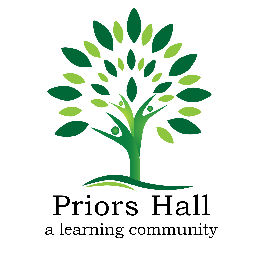 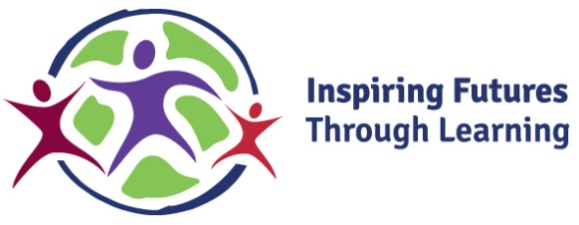 Priors Hall – a learning communityLower Key Stage 2 TeacherMain Pay scale. Full and Part time applications will be accepted and considered.Due to the continued expansion of this recently opened school, we have an opportunity for a KS2 teacher to join our team. This role will be working with the lower age group of KS2.Are you ambitious and looking for an exciting challenge?Do you want a role where you can demonstrate your exceptional teaching skills and capabilities?Are you looking to truly make a difference in our learning community and make positive improvements in children’s lives?Do you have the commitment and passion to drive school improvement?Priors Hall – a learning community is part of the Inspiring Futures through Learning, Multi-Academy Trust, which comprises of ten schools. The Trust is committed to developing a family of schools whose purpose is to inspire the futures of us all through learning together.We are committed to improving pupil outcomes, attainment and attendance and provide an engaging, safe and vibrant learning community for all. We currently have a vacancy a KS2 Teacher to join our team in September 2021.Have you:got experience of teaching across the primary age-range?Are you:Committed to high standards?Do youhave a proven track record of being a good classroom practitioner either as a class teacher or during your student placements?have excellent behaviour management skills?want every pupil to achieve his/her personal best?have excellent knowledge and experience of Year 6?have an interest or specialism in Computing, Music or Humanities?Would you:like to work with a dedicated team of teachers and support staff to raise standards within our academy?If you can say yes to the above questions, we would like to hear from you, as you may be just the person that we are looking for!As part of the Inspiring Futures through Learning Multi Academy Trust, successful candidates will have full access to our staff benefits package, including a bespoke CPD package through MKTSA, enhanced Maternity/Paternity/Adoption Leave, Employee Assistance Programme, LGPS/Teachers Pension.Visits to the school are welcomed, to arrange a visit or to discuss this role please contact the school on 01536 216090.To apply please download an application pack from our website www.iftl.co.uk, complete in full and return by email to iftl_recruitment@iftl.co.ukClosing date: Friday 23rd July 2021
Interview date: TBCInspiring Futures through Learning is committed to safer recruitment practice and pre-employment checks will be undertaken before any appointment is confirmed. All vacancies are subject to enhanced DBS disclosures. We are an equal opportunities employer.